식품 종사자는 식인성 질병 증상, 진단 또는 노출이 있는 경우 담당자에게 보고해야 합니다. 서면 일지는 대부분의 식품시설에 권장되는 도구지만 즉석섭취 식품의 맨손 접촉에 대한 승인된 계획이 있는 식품시설의 경우에는 필수입니다[Washington Administrative Code(WAC, 워싱턴 행정법) 246-215-03300(5)(c)(i)]. 필요한 경우 최소 90일간 일지를 유지해야 합니다.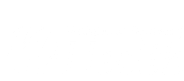 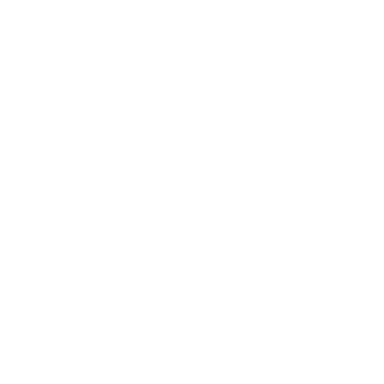 직원은 식인성 질병 증상, 질병 또는 노출에 대해 담당자에게 알려야 합니다.증상: 설사, 구토, 발열을 동반한 인후통, 황달 또는 염증성 병변진단된 질병: 살모넬라, 시겔라, 이질균 독소 생산 대장균, A형 간염 바이러스, 노로바이러스노출: 고민감군에 서비스를 제공하고 식인성 질병이나 발병에 노출된 종사자진단된 질병이나 황달이 있는 직원은 보건부의 승인을 받고 나서야 일할 수 있습니다.고민감군에 서비스를 제공하는 종사자도 식인성 질병에 노출된 후 복귀하려면 승인을 받아야 합니다.설사나 구토가 있는 직원은 증상이 멈춘 후 최소 24시간이 경과해야 일할 수 있습니다.발열이 동반되는 인후염 또는 염증 병변이 드러나 있는 종사자는 깨끗한 접시나 포장되지 않은 식품은 취급할 수 
없습니다.고민감군에 서비스를 제공하는 종사자는 발열이 동반되는 인후염이 있으면 일할 수 없으며, 발병 또는 식인성 질병 진단을 받은 자에 노출된 경우 깨끗한 접시나 포장되지 않은 식품은 취급하지 못할 수 있습니다.직원에게 다음이 있는 경우 담당자는 보건부에 통지해야 합니다.살모넬라균 ● 시겔라 ● 이질균 독소 생산 대장균 ● A형 간염 바이러스 ● 노로바이러스 ● 황달고객이 잠재적 질병을 보고하는 경우 담당자는 보건부에 통지해야 합니다.보건부 연락처 정보:식품 종사자는 식인성 질병 증상, 진단 또는 노출이 있는 경우 담당자에게 보고해야 합니다. 서면 일지는 대부분의 식품시설에 권장되는 도구지만 즉석섭취 식품의 맨손 접촉에 대한 승인된 계획이 있는 식품시설의 경우에는 필수입니다[Washington Administrative Code(WAC, 워싱턴 행정법) 246-215-03300(5)(c)(i)]. 필요한 경우 최소 90일간 일지를 유지해야 합니다.본 문서를 다른 형식으로 요청하려면, 1-800-525-0127번으로 전화하십시오. 난청 또는 청각장애인 고객은 711(Washington Relay)로 전화 
또는 이메일 civil.rights@doh.wa.gov로 요청하십시오.보고 
날짜직원 성명
또는 개인정보를 유지하기 위한 고유 식별자담당자에게 보고된 증상담당자에게 보고된 증상담당자에게 보고된 증상담당자에게 보고된 증상담당자에게 보고된 증상담당자에게 보고된 증상담당자에게 보고된 증상보건부에 보고의견란보고 
날짜직원 성명
또는 개인정보를 유지하기 위한 고유 식별자구토*설사*발열기타기타날짜 및 시간날짜 및 시간황달, 진단, 고객의 질병에 대해 보건부에 통지** 
또는 노출 후 복귀***의견란보고 
날짜직원 성명
또는 개인정보를 유지하기 위한 고유 식별자구토*설사*발열기타기타근무지 이탈복귀황달, 진단, 고객의 질병에 대해 보건부에 통지** 
또는 노출 후 복귀***의견란	*	활동성 구토와 설사를 동반하는 종사자는 증상이 사라진 후 최소 24시간 동안 직장에 복귀할 수 없습니다.	**	직원이 황달, 식인성 질병 진단을 받았거나 고객이 질병을 보고한 경우 보건부에 알립니다.***	고민감군에 서비스를 제공하는 시설(노인 센터 및 요양원 등)에서 근무하는 식인성 질병에 노출된 식품 종사자는 미포장 식품이나 깨끗한 주방기구를 다루기 전에 보건부의 승인을 받아야 합니다.보고 
날짜직원 성명
또는 개인정보를 유지하기 위한 고유 식별자담당자에게 보고된 증상담당자에게 보고된 증상담당자에게 보고된 증상담당자에게 보고된 증상담당자에게 보고된 증상담당자에게 보고된 증상담당자에게 보고된 증상보건부에 보고의견란보고 
날짜직원 성명
또는 개인정보를 유지하기 위한 고유 식별자구토*설사*발열기타기타날짜 및 시간날짜 및 시간황달, 진단, 고객의 질병에 대해 보건부에 통지** 
또는 노출 후 복귀***의견란보고 
날짜직원 성명
또는 개인정보를 유지하기 위한 고유 식별자구토*설사*발열기타기타근무지 이탈복귀황달, 진단, 고객의 질병에 대해 보건부에 통지** 
또는 노출 후 복귀***의견란	*	활동성 구토와 설사를 동반하는 종사자는 증상이 사라진 후 최소 24시간 동안 직장에 복귀할 수 없습니다.	**	직원이 황달, 식인성 질병 진단을 받았거나 고객이 질병을 보고한 경우 보건부에 알립니다.***	고민감군에 서비스를 제공하는 시설(노인 센터 및 요양원 등)에서 근무하는 식인성 질병에 노출된 식품 종사자는 미포장 식품이나 깨끗한 주방기구를 다루기 전에 보건부의 승인을 받아야 합니다.